- Communiqué de presse –Rencontre avec DLD (Thaïlande) le 22 mai 2018A l’occasion de l’Assemblée Générale de l’OIE, l’ANSES-ANMV a invité une délégation thaïlandaise du DLD le 22 mai 2018 à la Maison de la Chimie sur le thème :“Learning about Rabies vaccines in EU and France”Rappelons que chaque année la rage provoque la mort de 60 000 personnes dans le monde dont la moitié sont des enfants. Les entreprises du médicament sont mobilisées pour relever ce défi de santé publique.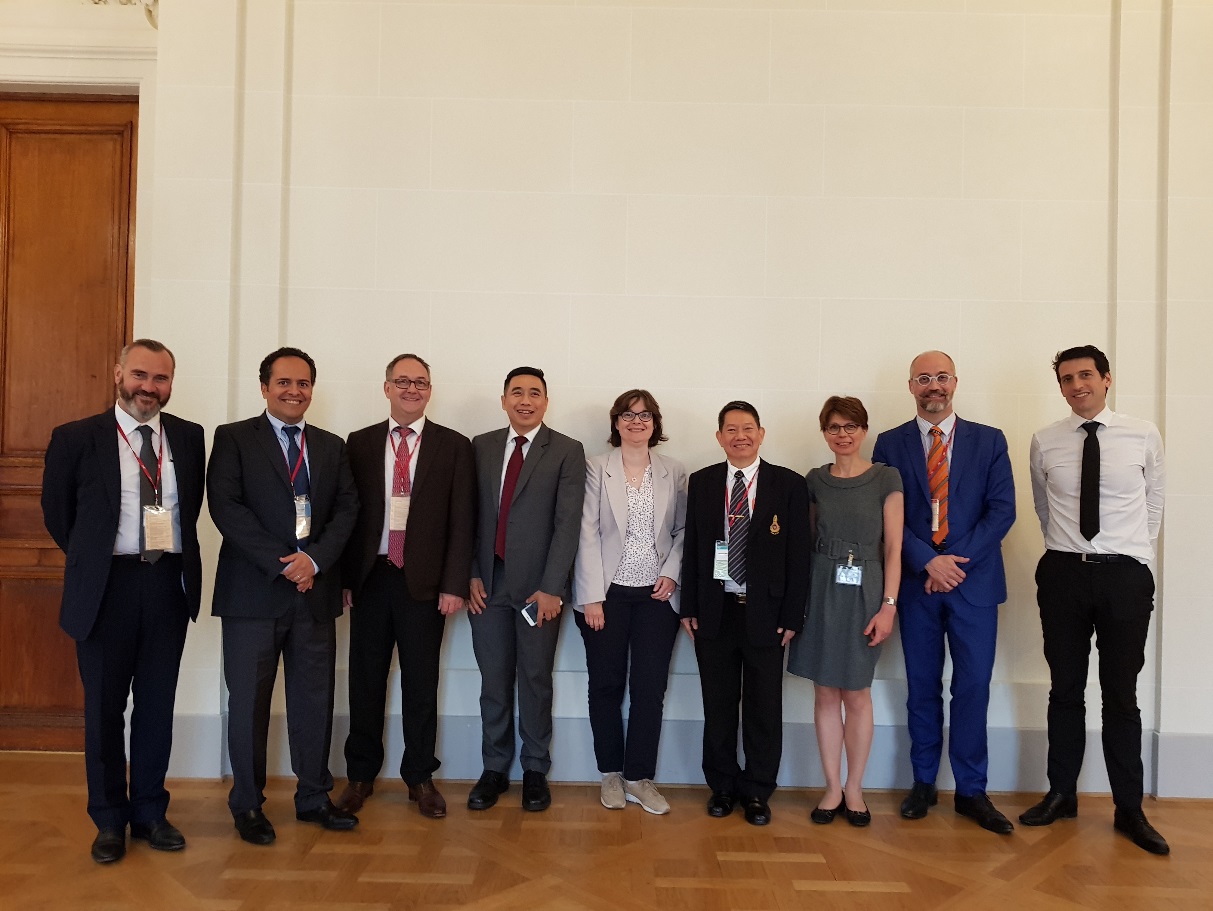 